CycaCh25h_MT602517      AGGACCACTGTGGCTATGACCTGCCATGGGCGACACACAGACTGGTGCCTTTTGGTCTGT  660CycaCh25h_MT602518      AGGACCACTGTGGCTATGACCTGCCATGGGCGACACACAGACTGGTGCCTTTTGGTCTGT	659                        ************************************************************CycaCh25h_MT602517      ATGGAGGAGCTCCGCACCATGATGTCCACCATCAGAAGTTCAAGTCCAACTATGCTCCAT	720CycaCh25h_MT602518      ACGGAGGAGCTCCGCACCATGATGTCCACCATCAGAAGTTCAAGTCCAACTATGCTCCAT	719                        * **********************************************************CycaCh25h_MT602517      ACTTCACTCACTGGGACAAGCTCTTTGGGACACTGCACTCAGAATGAACTG-	771CycaCh25h_MT602518      ACTTCACTCACTGGGACAAGCTCTTTGGGACACTGCACTCTGAATGAACTGA	771                        **************************************** ********** Supplementary Figure S1. Localisation of the primers used in the qPCR in the common carp (Cyca) ch25h_b genes. Onts_XM_024409452      CCCTAACCTGCTGGGCTGCCACCCGCTCACCAAGATGTTCTTCTTCACCCTGAACATCTG	1020Onts_XM_024425406      CCCTAACCTGCTGGGCTGCCACCCGCTCACCAAGATGTTCTTCTTCACCCTGAACATCTG	738Onmy_XM_021611166      CCCTAACCTGCTGGGCTGCCACCCGCTCACCAAGATGTTCTTCTTCACCCTGAACATCTG	621Onts_XM_024386464      CCCTCTGCTGCTGGGCTGCCACCCCCTGACAGAGATGCTCTTCTATGTACTGAATATCTG	623Onmy_XM_021564786      CCCTCTGCTGCTGGGCTGCCACCCCCTGACAGAGATGCTCTTCTATGTACTGAATATCTG	620Onts_XM_024387282      CCCTCTGCTGCTGGGCTGCCACCCCCTGACAGAGATGCTCTTCTATGTTCTGAATATCTG	639Onmy_XM_021575763      CCCTCTGCTGCTGGGCTGCCACCCCCTGACAGAGATGCTCTTCTATATTCTAAATATCTG	610Onts_XM_024387283      CCCTCTGCTGCTGGGCTGCCACCCCCTGACAGAGATGCTCTTCTATGTTCTGAATATCTG	631Onmy_XM_021575762      CCCTCTGCTGCTGGGCTGCCACCCCCTGACAGAGATGCTCTTCTATGTTCTGAATATCTG	627                       ****   ***************** ** **  ***** ******     ** ** *****Onts_XM_024409452      GCTGTCTGTGGAGGACCACTCAGGTTATGACCTGCCCTGGGCCCCTCACAGACTGGTACC	1080Onts_XM_024425406      GCTGTCTGTGGAGGACCACTCAGGTTATGACCTGCCCTGGGCCCCTCACAGACTGGTACC	798Onmy_XM_021611166      GCTGTCTGTGGAGGACCACTCAGGTTATGACCTGCCCTGGGCCCCTCACAGACTGGTACC	681Onts_XM_024386464      GCTTTCTGTGGAGGACCACTGTGGCTATGACCTGCCCTGGTCCACGCATAGACTGGTGCC	683Onmy_XM_021564786      GCTTTCTGTGGAGGACCACTGTGGCTATGACCTGCCCTGGTCCACGCATAGACTGGTGCC	680Onts_XM_024387282      GCTTTCTGTGGAGGACCACTCTGGCTATGACCTGCCCTGGTCCACGCATAGACTGGTGCC	699Onmy_XM_021575763      GCTTTCTGTGGAGGACCACTCTGGCTATGACCTGCCCTGGTCCACGCATAGACTGGTGCC	670Onts_XM_024387283      GCTTTCTGTGGAGGACCACTCTGGCTATGACCTGCCCTGGTCCACGCATAGACTGGTGCC	691Onmy_XM_021575762      GCTTTCTGTGGAGGACCACTCTGGCTATGACCTGCCCTGGTCCACACATAGACTGGTGCC	687                       *** ****************  ** *************** ** * ** ******** **Onts_XM_024409452      CTTTGGGCTCTATGGCGGATCTCCYCACCACGACCTCCACCATCTCAAGTTCATGGTCAA	1140Onts_XM_024425406      CTTTGGGCTCTATGGCGGATCTCCGCACCACGACCTCCACCATCTCAAGTTCATGGTCAA	858Onmy_XM_021611166      CTTTGGGCTCTATGGCGGATCTCCACACCACGACCTCCACCATCTCAAGTTCATGGTCAA	741Onts_XM_024386464      CTTTGGGCTCTACGGTGGAGCTCCGCACCATGACCTGCACCACCTGAAGTTCAAATCCAA	743Onmy_XM_021564786      CTTTGGACTCTACGGTGGAGCTCCGCACCATGACATGCACCACCTGAAGTTCAAATCCAA	740Onts_XM_024387282      CTTTGGGCTCTACGGTGGAGCTCCGCACCACGACCTGCACCATCTGAAGTTCAAGTCCAA	759Onmy_XM_021575763      CTTTGGGCTCTACGGTGGAGCTCCGCACCACGACCTGCACCATCTGAAGTTCAAGTCCAA	730Onts_XM_024387283      CTTTGGGCTCTACGGTGGAGCTCTGCACCACGACCTGCACCATCTGAAGTTCAAGTCCAA	751Onmy_XM_021575762      CTTTGGGCTCTACGGTGGAGCTCCGCACCACGACCTGCACCATCTGAAGTTCAAGTCCAA	747                       ****** ***** ** *** ***  ***** *** * ***** ** *******    ***Onts_XM_024409452      CTACGCACCCTACTTCACACACTGGGACAGGCTGTTCGGCTCGCTGCTGCATACAGACAA	1200Onts_XM_024425406      CTACGCACCCTACTTCACACACTGGGACAGGCTGTTCGGCTCGCTGCTGCATACAGACAA	918Onmy_XM_021611166      CTACGCACCCTACTTCACACACTGGGACAGGCTGTTTGGCTCGCTGCTGCATACAGACAA	801Onts_XM_024386464      CTACGCTCCGTACTTCACACACTGGGACAGGCTTTTTGGGACCTTGCACAAGAGCTCTGA	803Onmy_XM_021564786      CTACGCTCCGTACTTCACACACTGGGACAGGCTTTTTGGGACCTTGCACAAGAGCTCTGA	800Onts_XM_024387282      CTATGCTCCGTACTTCACACACTGGGACAGGGTTTTTGGGACATTGCACAAGCATTCAGA	819Onmy_XM_021575763      CTATGCTCCGTACTTCACACACTGGGACAGGGTTTTTGGGACATTGCACAAGCATTCAGA	790Onts_XM_024387283      CTATGCTCCGTACTTCACACACTGGGACAGGGTTTTTGGGACATTGCACAAGCATTCAGA	811Onmy_XM_021575762      CTATGCTCCGTACTTCACACACTGGGACAGGGTTTTTGGGACATTGCACAAGCATTCAGA	807                       *** ** ** ********************* * ** **  *  ***   *        *Supplementary Figure S2. Localisation of the primers used in the qPCR in the rainbow trout (Onmy) and Chinook salmon (Onst) ch25h_b genes. The point mutation G/T in reverse primers was not present in the TSA and WGS sequences (GenBank ID: CDQ94151, GBTD01125112, GBTD01125114, CDQ61409, GBTD01125112) used for primer design.Supplementary Table S1. GenBank accession numbers for the genes and proteins encoded by the cholesterol 25 hydroxylase paralogues of common carp, rainbow trout and Chinook salmon. Shaded in grey are the entries for homologues of the zebrafish ch25h_b gene, which expression was measured. EST - expressed sequence tag, TSA - transcriptome shotgun assembly, WGS - whole genome shotgun.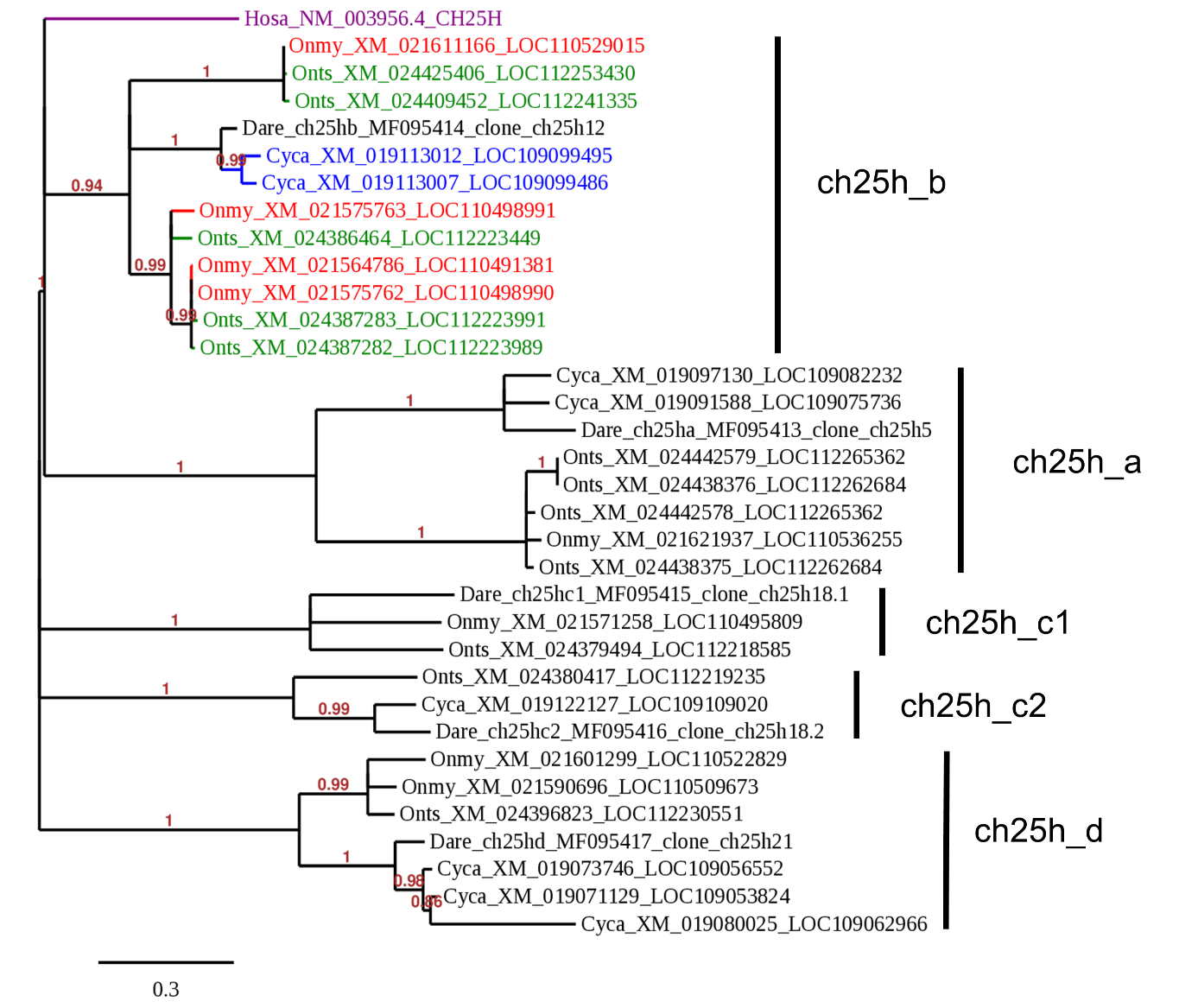 Supplementary Figure S3. Phylogenetic relation of common carp, rainbow trout and Chinook salmon ch25h genes in comparison to human CH25H and zebrafish ch25h a, b, c1, c2 and d genes. A maximum likelihood phylogenetic analysis was performed with PhyML on the coding nucleotide sequence of each gene.  The primers used for gene expression were able to amplify homologues of the danio rerio ch25h_b gene from common carp (Cyca) marked in blue, rainbow trout (Onmy) marked in red and chinnok salmon (Onts) marked in green. Human CH25H gene is marked in violet. The phylogenetic tree was rendered with TreeDyn. The phylogenetic analysis was performed using tools available at www.phylogeny.fr. The branch length is proportional to the number of substitutions per site. The branch supporting values are indicated in brown.HosaCH25H_NP_003947      MSCHNCSDPQVLCSSGQLFLQPLWDHLRSWEALLQSPFFPVIFSITTYVGFCLPFVVLDI	60Cyca_MT602517            ----------------MFGLQYIWDSILQYEAMLRSPYFPVLFSITVYLSFCLPFVILDV	44Cyca_MT602518            ----------------MFGLQYIWDSILQYEAVLRSPYFPVFFSITVYLSFCLPFVALDA	44Onmy_XP_021466841        -------MEPSLESSSPFLLQTLWDKIRAQEDFLRSPLFPVLFSMTLYLSCCLPYLCLDT	53Onts_XP_024281174        -------MEPSLESSSPFLLQTLWDKIRAQEDFLRSPLFPVLFSMTLYLSCCLPYLCLDT	53Onts_XP_024265220        -------MEPSLESSSPFLLQTLWDKIRAQEDFLRSPLFPVLFSMTLYLSCCLPYLCLDT	53Onmy_XP_021420461        -----------------MLLQSLWDLILGYNAWLMSPFFPVLFSLSVYLAFCLPFVVLDL	43Onts_XP_024242232        -----------------MLLQSLWDLILGYNAWLMSPFFPVLFSLSVYLAFCLPFVVLDL	43Onts_XP_024243051        -----------------MLPQSLWDFILGYNAWLRSPFFPVLFSLSIYLTFCLPFVVLDL	43Onmy_XP_021431438        -----------------MLLQSLWDFILGYHAWLRSPFFPVLFSLSVYLTFCLPFVVLDL	43Onmy_XP_021431437        -----------------MLPQSLWDFILGYHAWLRSPFFPVLFSLSVYLTFCLPFVVLDL	43Onts_XP_024243050        -----------------MLLQSLWDFILGHHVWLRSPFFPVLFSLSVYLTFCLPFVVLDL	43                                          :  * :** :   .  * ** ***:**:: *:  ***:: ** HosaCH25H_NP_003947      LCSWVPALRRYKIHPDFSPSAQQLLPCLGQTLYQHVMFVFPVTLLHWARSPALLPHEAPE	120Cyca_MT602517            LSPRVALIRRYKIQQKTSVSWTMMWSCLALSLYNHAMYIFPLSVLHWYWRPVSYPAMAPG	104Cyca_MT602518            LSSRVSWIRRYKIQQKTSVSWKMMWSCLALSLYNHAVYIFPLSVLHWYWRPVSYPVMAPG	104Onmy_XP_021466841        LSSRVALVHRYKIQSQSRVTWAMAWSCLATSLHTHAVFIFPLSVLHWYWRPVVLPAQAPG	113Onts_XP_024281174        LSSRVALVHRYKIQSQSRVTWAMAWSCLATSLHTHAVFIFPLSVLHWYWRPVVLPAQAPG	113Onts_XP_024265220        LSSRVALVHRYKIQSQSRVTWAMAWSCXATSLHTHAVFIFPLSVLHWYWRPVVLPAXAPG	113Onmy_XP_021420461        LSPRLAWIRTFKIQQKSHVSWTMMWSCLAHSLYNHVVFLFPLTVLHWYWRPASFIAEAPG	103Onts_XP_024242232        LSPRLAWIRTFKIQQKSHVSWTMMWSCLAHSFYNHVVFLFPLTVLHWYWRPASFIAEAPG	103Onts_XP_024243051        LSPRLAWIRTFKIQQKSHVSWTMMWSCLAHSLYNHVVFIFPLTVLHWFWRPATFMPEAPG	103Onmy_XP_021431438        LSPRLAWIRTFKIQQKSHVSWTMMWSCLAHSLYNHVVFLFPLTVLHWFWRPATFMPEAPG	103Onmy_XP_021431437        LSPRLAWIRTFKIQQKSHVSWTMMWSCLAHSLYNHVVFLFPLTVLHWFWRPATFMPEAPG	103Onts_XP_024243050        LSPRLAWIRTFKIQQKSHVSWTMMWSCLAHSLYNHVVFLFPLTVLHWFWRPATFMPEAPG	103                         *.  :  :: :**: .   :      * . ::: *.:::**:::***   *.     ** HosaCH25H_NP_003947      LLLLLHHILFCLLLFDMEFFVWHLLHHKVPWLYRTFHKVHHQNSSSFALATQYMSVWELF	180Cyca_MT602517            LLRVIWDLAACLLLFDFQYFVWHLLHHKVPWLYRTFHKVHHKYTSTFALATEYSGAWEIL	164Cyca_MT602518            LLRVIWDLAACLLLFDFQYFVWHLLHHKVPWLYRTFHKVHHKYTSTFALATEYSGAWETL	164Onmy_XP_021466841        SLRVAWDVLACLLLFDLQYFVWHVLHHKVPWLYRTFHKVHHRYTATFALTTEHSGIWETL	173Onts_XP_024281174        SLRVAWDVLACLLLFDLQYFVWHVLHHKVPWLYRTFHKVHHRYTATFALTTEHSGIWETL	173Onts_XP_024265220        SLRVAWDVLACLLLFDLQYFVWHVLHHKVPWLYRTFHKVHHRYTATFALTTEHSGIWETL	173Onmy_XP_021420461        TLRLIWDVVACLLLFDFQSFIWHMLHHKVPWLYRTFHKVHHMHTTTFALTTEYSGAWETL	163Onts_XP_024242232        TLRLIWDVVACLLLFDFQSFIWHMLHHKVPWLYRTFHKVHHMHTTTFALTTEYSGAWETL	163Onts_XP_024243051        TLRLIWDVVACLLLFDFQYFIWHLLHHKVPWLYRTFHKVHHKHTSTFALTTEYSGAWETL	163Onmy_XP_021431438        TLRLIWDVVACLLLFDFQYFIWHLLHHKVPWLYRTFHKVHHKHTSTFALTTEYSGAWETL	163Onmy_XP_021431437        TLRLIWDVVACLLLFDFQYFIWHLLHHKVPWLYRTFHKVHHKHTSTFALTTEYSGAWETL	163Onts_XP_024243050        TLRLIWDVVACLLLFDFQYFIWHLLHHKVPWLYRTFHKVHHKHTSTFALTTEYSGAWETL	163                          * :  .:  ******:: *:**:*****************  :::***:*:: . ** :HosaCH25H_NP_003947      SLGFFDMMNVTLLGCHPLTTLTFHVVNIWLSVEDHSGYNFPWSTHRLVPFGWYGGVVHHD	240Cyca_MT602517            SLGFFAAVNPMLLGVHPMTEMLFHMLNMWLSVEDHCGYDLPWATHRLVPFGLYGGAPHHD	224Cyca_MT602518            SLGFFAAVNPMLLGVHPMTEMLFHILNMWLSVEDHCGYDLPWATHRLVPFGLYGGAPHHD	224Onmy_XP_021466841        SLGLFAAVNPNLLGCHPLTKMFFFTLNIWLSVEDHSGYDLPWAPHRLVPFGLYGGSPHHD	233Onts_XP_024281174        SLGLFAAVNPNLLGCHPLTKMFFFTLNIWLSVEDHSGYDLPWAPHRLVPFGLYGGSPHHD	233Onts_XP_024265220        SLGLFAAVNPNLLGCHPLTKMFFFTLNIWLSVEDHSGYDLPWAPHRLVPFGLYGGSPHHD	233Onmy_XP_021420461        SLGFFSSVNPLLLGCHPLTEMLFYVLNIWLSVEDHCGYDLPWSTHRLVPFGLYGGAPHHD	223Onts_XP_024242232        SLGFFSSVNPLLLGCHPLTEMLFYVLNIWLSVEDHCGYDLPWSTHRLVPFGLYGGAPHHD	223Onts_XP_024243051        SLGFFAGVNPLLLGCHPLTEMLFYVLNIWLSVEDHSGYDLPWSTHRLVPFGLYGGALHHD	223Onmy_XP_021431438        SLGFFAGVNPLLLGCHPLTEMLFYILNIWLSVEDHSGYDLPWSTHRLVPFGLYGGAPHHD	223Onmy_XP_021431437        SLGFFAGVNPLLLGCHPLTEMLFYVLNIWLSVEDHSGYDLPWSTHRLVPFGLYGGAPHHD	223Onts_XP_024243050        SLGFFAGVNPLLLGCHPLTEMLFYVLNIWLSVEDHSGYDLPWSTHRLVPFGLYGGAPHHD	223                         ***:*  :*  *** **:* : *. :*:*******.**::**: ******* ***  ***HosaCH25H_NP_003947      LHHSHFNCNFAPYFTHWDKILGTLRTASVPAR----------------------------	272Cyca_MT602517            VHHQKFKSNYAPYFTHWDKLFGTLHSE---------------------------------	251Cyca_MT602518            VHHQKFKSNYAPYFTHWDKLFGTLHSE---------------------------------	251Onmy_XP_021466841        LHHLKFMVNYAPYFTHWDRLFGSLLHTDKPDTFDVDVLDASKRCDTASSGVTDVSHAPVY	293Onts_XP_024281174        LHHLKFMVNYAPYFTHWDRLFGSLLHTDKPDTFDVDVLDTSKRCDTASSGVTDVSHAPVY	293Onts_XP_024265220        LHHLKFMVNYAPYFTHWDRLFGSLLHTDKPDTFDVDVLDXSKRCDTASSGVTDVSHAPVY	293Onmy_XP_021420461        MHHLKFKSNYAPYFTHWDRLFGTLHKSSD-------------------------------	252Onts_XP_024242232        LHHLKFKSNYAPYFTHWDRLFGTLHKSSD-------------------------------	252Onts_XP_024243051        LHHLKFKSNYAPYFTHWDRVFGTLHKHSD-------------------------------	252Onmy_XP_021431438        LHHLKFKSNYAPYFTHWDRVFGTLHKHSD-------------------------------	252Onmy_XP_021431437        LHHLKFKSNYAPYFTHWDRVFGTLHKHSD-------------------------------	252Onts_XP_024243050        LHHLKFKSNYAPYFTHWDRVFGTLHKHSD-------------------------------	252                         :** :*  *:********:::*:*                                    HosaCH25H_NP_003947      -----------------	272Cyca_MT602517            -----------------	251Cyca_MT602518            -----------------	251Onmy_XP_021466841        ETTQSCVKDYEVQFRGK	310Onts_XP_024281174        ETTQSCVKDYEVQFRGK	310Onts_XP_024265220        ETTQSCVKDYEVQFRGK	310Onmy_XP_021420461        -----------------	252Onts_XP_024242232        -----------------	252Onts_XP_024243051        -----------------	252Onmy_XP_021431438        -----------------	252Onmy_XP_021431437        -----------------	252Onts_XP_024243050        -----------------	252Supplementary Figure S4. CLUSTAL Omega (1.2.4) multiple amino acid sequence alignment of cholesterol 25 hydroxylase of human (HosaCH25H GenBank ID: NP_003947); and cholesterol 25 hydroxylase b of Chinook salmon (ch25h_b, Onts GenBank ID: Onts_XP_024281174; Onts_XP_024265220; Onts_XP_024242232; Onts_XP_024243051; Onts_XP_024243050); rainbow trout (Onmy GenBank ID: Onmy_XP_021466841; Onmy_XP_021420461; Onmy_XP_021431438; Onmy_XP_021431437) and common carp (Cyca GenBank ID: MT602517; MT602518). The fatty acid hydroxylase superfamily conserved domains are shaded in gray. The histidine cluster motif (HXXHH) characteristic for di-iron-oxo proteins (Fe-O-Fe) such as fatty acid desaturases/hydroxylase enzymes is underlined. This motif is involved in coordination of the reception of electrons in reduction reactions. Putative dilysine motifs (KXKXX, at the C-terminus), thought to signal ER retention, are marked in cursive and underlined. The alignment was performed with the online CLUSTAL Omega tool (https://www.ebi.ac.uk/Tools/msa/clustalo/). Symbols (* : .) under the alignment indicate levels of similarity of amino acids. 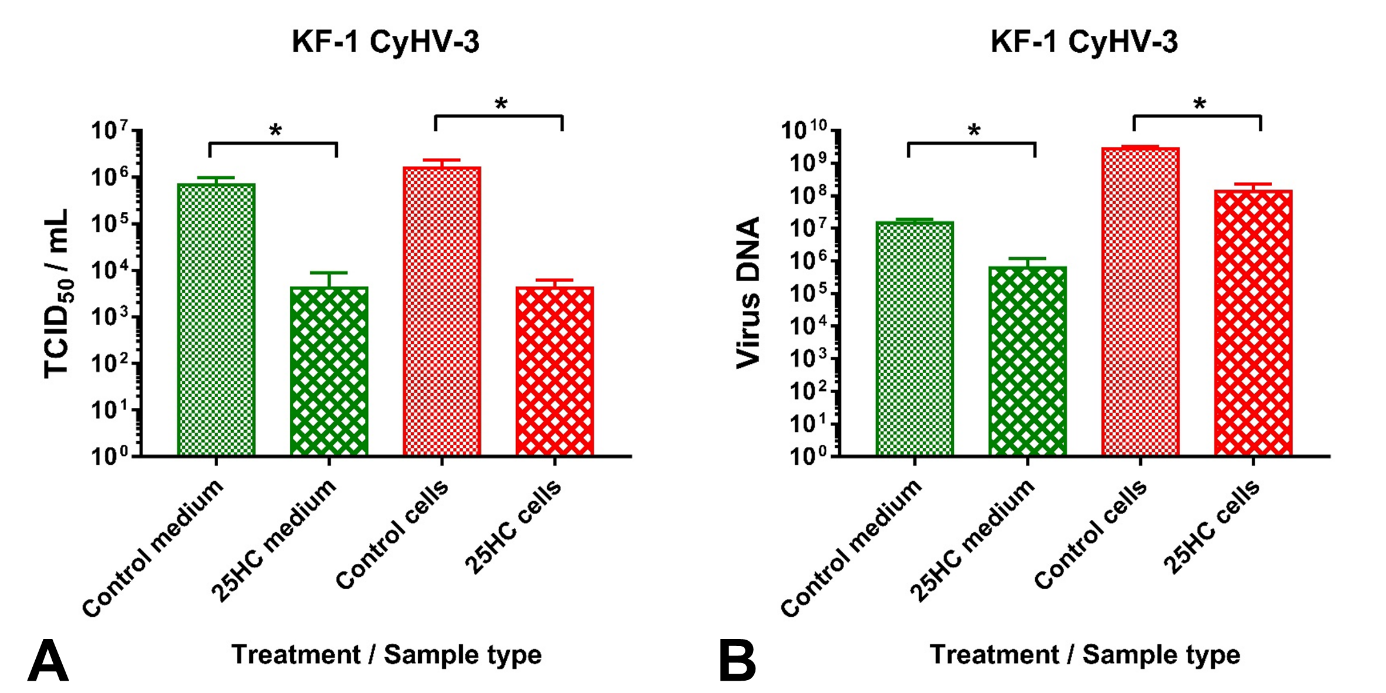 Supplementary Figure S5. Effect of the incubation of koi fin 1 (KF-1) cells with 10 µM of 25-hydroxycholesterol (25HC) for 8h prior to infection with CyHV-3 with MOI of 0.001 for 1h, following inoculation in medium with 10 µM of 25HC. Cells were harvested following 96h incubation. Virus content was measured by estimation of TCID50 / mL(A) or virus DNA copy numbers with qPCR (B) in medium and cells. Data presented as a bar indicating mean value for TCID50 /mL or number of virus DNA copies (+SD). * indicates a statistically significant difference at p<0.05 between control and 25HC pre-treatment. Analysis was performed with two-way ANOVA with subsequent pairwise multiple comparisons using the Holm-Sidak method.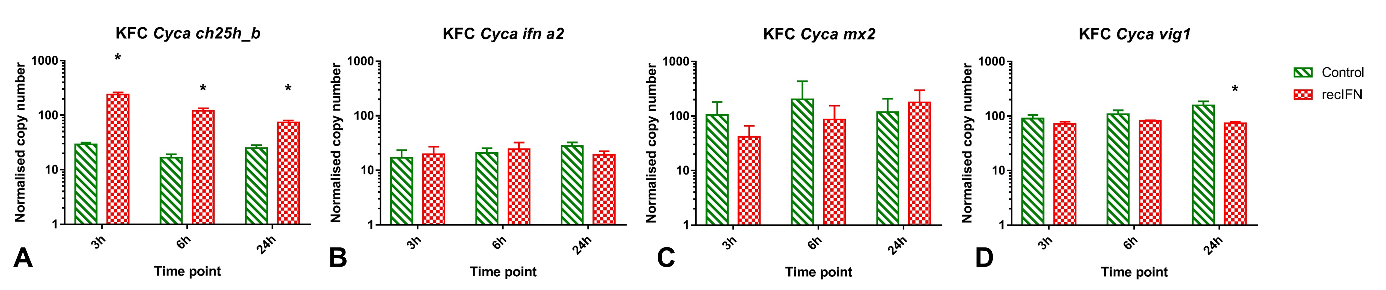 Supplementary Figure S6. Effect of incubation of koi fin cells (KFC) with rainbow trout recombinant IFNa1 (recIFN) on the transcription of mRNA encoding the enzyme involved in the generation of 25-hydroxycholesterol ch25h_b (A), the IFN gene ifna2 (B) and the IFN stimulated genes mx2 (C) and vig1 (D). Data presented as a bar indicating mean normalised copy numbers (+SD) from n=3 replicates. * indicates a statistically significant difference at p<0.05 between control and the recombinant IFN treatment. Analysis was performed with two-way ANOVA with subsequent pairwise multiple comparisons using the Holm-Sidak method.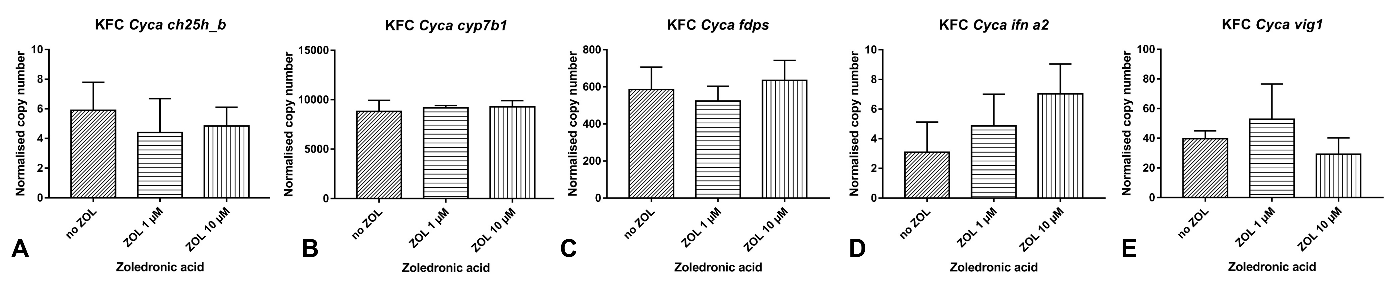 Supplementary Figure S7. Effect of 24h incubation of koi fin cells (KFC) with zoledronic acid on the transcription of mRNA encoding the enzyme involved in the generation of oxysterols ch25h_b (A) cyp71b (B), farnesyl diphosphate synthase (fdps), a key enzyme in the sterol pathway(C), the IFN gene ifna2 (D) and the IFN stimulated gene vig1 (E). Data presented as a bar indicating mean normalised copy numbers (+SD) from n=3 replicates. No statistically significant difference at p<0.05 between control and treated cells was recorded. Analysis was performed with one-way ANOVA with subsequent pairwise multiple comparisons using the Holm-Sidak method.Gene in Danio rerio (GenBank ID)HostNucleotideGenBank IDProteinGenBank IDEST/TSA/WGSGenBank IDLocusch25h_a (MF095413)Common carpXM_019097130XP_018952675LOC109082232XM_019091588XP_018947133LOC109075736Rainbow troutXM_021621937XP_021477612LOC110536255Chinook salmonXM_024442579XP_024298347LOC112265362XM_024438376XP_024294144LOC112262684XM_024442578XP_024298346LOC112265362XM_024438375XP_024294143LOC112262684ch25h_b (MF095414)Common carpXM_019113012/MT602518XP_018968557JZ503992LOC109099495XM_019113007/MT602517XP_018968552LOC109099486Rainbow troutXM_021611166XP_021466841CDQ94151LOC110529015XM_021575763XP_021431438GBTD01125112LOC110498991XM_021564786XP_021420461GBTD01125114/ CDQ61409LOC110491381XM_021575762XP_021431437GBTD01125112LOC110498990Chinook XM_024425406XP_024281174LOC112253430salmonXM_024409452XP_024265220LOC112241335XM_024386464XP_024242232LOC112223449XM_024387283XP_024243051LOC112223991XM_024387282XP_024243050LOC112223989ch25h_c1 Rainbow troutXM_021571258XP_021426933LOC110495809(MF095415)Chinook salmonXM_024379494XP_024235262LOC112218585ch25h_c2 Common carpXM_019122127XP_018977672LOC109109020(MF095416)Chinook salmonXM_024380417XP_024236185LOC112219235ch25h_d (MF095417)Common carpXM_019073746XP_018929291LOC109056552XM_019071129XP_018926674LOC109053824XM_019080025XP_018935570LOC109062966Rainbow troutXM_021601299XP_021456974LOC110522829XM_021590696XP_021446371LOC110509673Chinook salmonXM_024396823XP_024252591LOC112230551